Требования к оформлению тезисов в сборник материалов Итоговой научной конференции молодых ученых МГМСУ
Правила публикации в Сборнике научных работ Итоговой конференции ОМУ:В Конференции могут принимать участие молодые ученые в возрасте до 35 лет - аспиранты, лица, прикрепленные к МГМСУ для подготовки диссертации, ординаторы, преподаватели кафедр, научные сотрудники лабораторий, участвующие в научно-исследовательской работе;От одного автора подается не более 2-х тезисов докладов разных исследований;В одной работе допускается не более 3-х авторов. Допускается включение научного руководителя в соавторы тезисов;Текст тезисов должен иметь исследовательский характер и включать такие разделы как: актуальность, цель и задачи, материалы и методы, результаты и выводы.Требования к оформлению тезисов:Текст тезисов оформляется в редакторе MS Word (в формате *.doc, *.docx);Документу присваивается название по фамилии и инициалам автора (первого автора) на латинице, например, Ivanov_A.N.;Объем работы: не более 2 (двух) страниц формата А4;Шрифт: Times New Roman, кегль 12 пт, полуторный межстрочный интервал;Абзацные отступы не допускаются;Поля документа: со ВСЕХ сторон по 2 см;Выравнивание документа: заголовок тезисов выравнивается по центру, основной текст - по ширине;Не допускается включение в структуру тезисов таблиц и графических материалов;Если в тезисах имеются ссылки на литературные источники, то они должны быть представлены в списке литературы в соответствии с ГОСТ Р 7.0.5-2008Тезисы должны соответствовать следующей структуре:Название работы - Должно быть оформлено в виде ПРОПИСНЫХ БУКВ ПОЛУЖИРНЫМ ШРИФТОМФамилия Имя Отчество полностью авторов работы (полужирным шрифтом). При наличии нескольких авторов первым автором выступает докладчик, остальные соавторы указываются через запятуюСведения о молодом ученом (курсивом) – ординатор, аспирант, преподаватель, научный сотрудник кафедры/лаборатории (указать название кафедры/лаборатории)Полное название ВУЗаНаучный руководитель работы – пишется на следующей строке – указываются ФИО научного руководителя (полностью), его научная степень и званиеПустая строка (однострочный пробел)Основной текст тезисов.Название работы и краткое резюме тезисов на английском языке (не более 10 строк)ПРИМЕР ОФРМЛЕНИЯ ТЕЗИСОВ ДЛЯ ПУБЛИКАЦИИИССЛЕДОВАНИЕ КАЧЕСТВА ЖИЗНИ ПАЦИЕНТОВ, СТРАДАЮЩИХ КАРИЕСОМИванов Алексей Николаевичаспирант кафедры терапевтической стоматологииФГБОУ ВО Московский государственный медико-стоматологический университет имени А.И. Евдокимова Министерства здравоохранения РоссииНаучный руководитель: д.м.н., профессор Абрамов Петр АлексеевичпробелКраткое резюме на английском языке (в конце основного текста тезисов) – не более 10 строкТребования к оформлению слайдов презентации устного докладаПрезентация должна в обязательном порядке включать слайды следующего содержания:Титульные данные (название организации, в которой выполнялась работа, название доклада, Ф.И.О., должность автора, сведения о научном руководителе/консультанте);Актуальность работы;Цель исследования;Задачи исследования;Материалы и методы исследования;Полученные результаты (до 5 слайдов);Основной(ые) вывод(ы)Текст на слайдах должен быть хорошо читаемым (на текстовых слайдах - не более 10 строк с заголовком), шрифт - достаточно крупным (не менее 24 пт), фон и цвет текста должны быть контрастными и не сливаться на большом экране. При цитировании на слайде необходимо указывать источник (шрифт не менее 16 пт). Исключается использование в презентации полнотекстовых слайдов.Объем презентации – не более 12 слайдов, включая титульный слайд (слайд с благодарностью не учитывается).Презентация должна быть выполнена в формате MS PowerPoint (*ppt, *pptx), на конкурс в составе конкурсной документации подается ее копия в формате *pdf.Название презентации должно иметь следующий формат: фамилия и инициалы автора_presentation, например, Ivanov_A.N._presentationПример оформления титульного слайда презентации к докладу на Итоговой научной конференции молодых ученых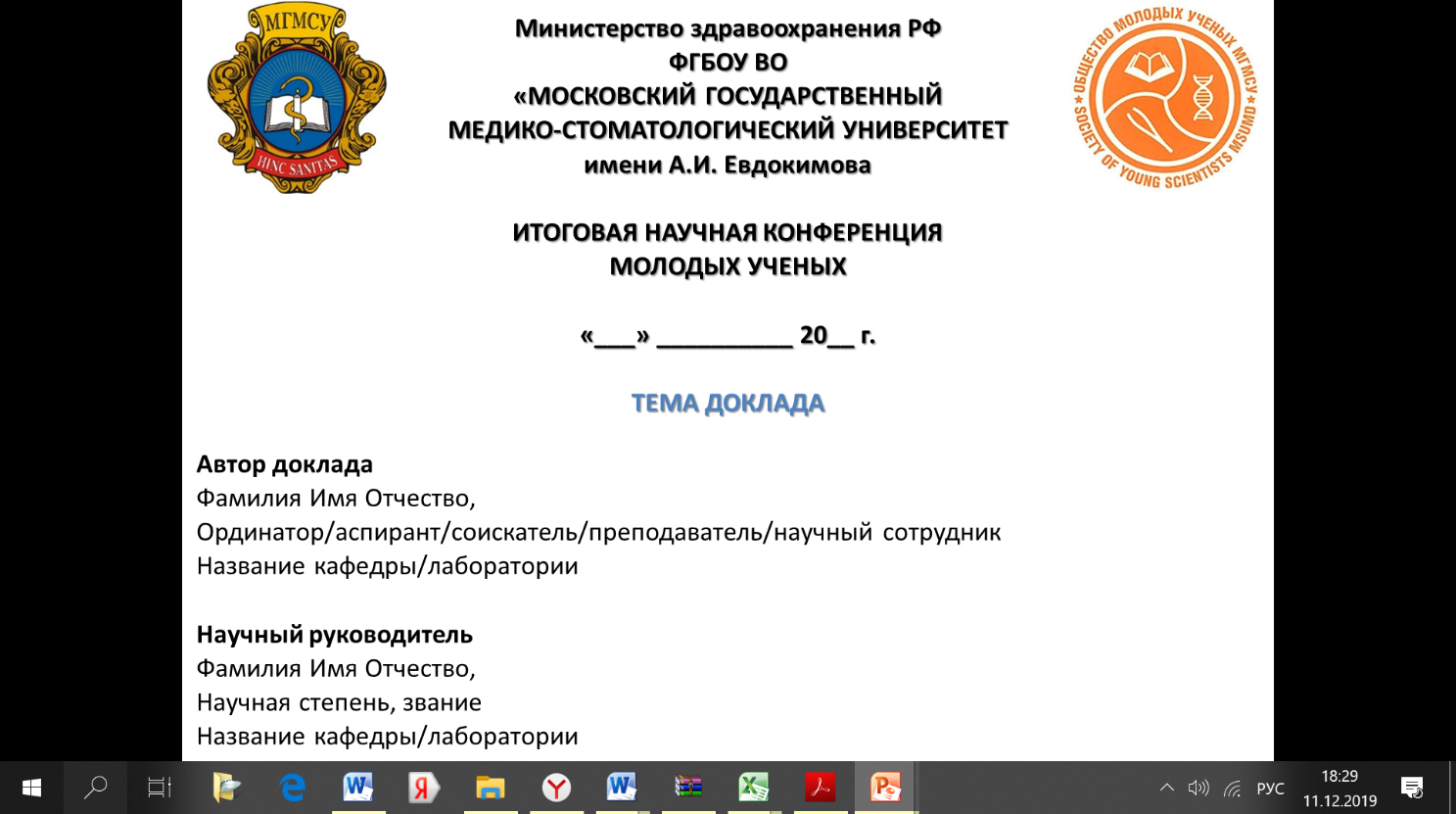 Требования к оформлению постерного доклада на Итоговой научной конференции молодых ученыхФормат стенда: A0 (имеет размер 841×1189 мм), вертикальная ориентация стенда.Стенд должен быть выполнен на плотной ламинированной бумаге (ватмане) или пленке, плотностью не менее 200 г/м2. Структура стендовой работы:Наименование ВУЗа, кафедры/лабораторииНазвание работыСведения об автореЦель, задачиМатериалы и методыРезультатыВыводы Общие требования к оформлению стендового доклада:ясное и четкое представление ключевых моментов работы, позволяющее участникам конференции понять ее основной смысл даже при отсутствии авторов;авторы в качестве демонстрационных материалов могут использовать: таблицы, схемы, графики, диаграммы, записи регистрирующих приборов, фрагменты лабораторных журналов и прочее;доклад не должен быть перегружен второстепенной информацией.Каждая иллюстрация в постерном докладе должна быть подписанаАвтору постерного доклада рекомендуется подготовить краткое резюме (устно) по своей работе, которое он представит членам жюри на конференции.Макет постерного доклада присылается в формате *pdf и имеет следующий формат названия: фамилия и инициалы автора_poster, например, Ivanov_A.N._poster.Требования к оформлению постерного доклада с представлением клинического случая на Итоговой научной конференции молодых ученыхФормат стенда: A0 (имеет размер 841×1189 мм), вертикальная ориентация стенда.Стенд должен быть выполнен на плотной ламинированной бумаге (ватмане) или пленке, плотностью не менее 200 г/м2. Структура стендовой работы:Наименование ВУЗа, кафедры/лабораторииНазвание работыСведения об автореОписание случаяАнализ аналогичных случаев в медицинской литературеВыводы Общие требования к оформлению стендового доклада:ясное и четкое представление ключевых моментов работы, позволяющее участникам конференции понять ее основной смысл даже при отсутствии авторов;авторы в качестве демонстрационных материалов могут использовать: таблицы, схемы, графики, диаграммы, записи регистрирующих приборов, фрагменты лабораторных журналов и прочее;доклад не должен быть перегружен второстепенной информацией.Каждая иллюстрация в постерном докладе должна быть подписанаАвтору постерного доклада рекомендуется подготовить краткое резюме (устно) по своей работе, которое он представит членам жюри на конференции.Макет постерного доклада присылается в формате *pdf и имеет следующий формат названия: фамилия и инициалы автора_poster, например, Ivanov_A.N._posteТекст тезисовтекст тезисовтекст тезисовтекст тезисовтекст тезисовтекст тезисовтекст тезисовтекст тезисов…Текст тезисовтекст тезисовтекст тезисовтекст тезисовтекст тезисовтекст тезисовтекст тезисовтекст тезисов